Math 3	2.3 Piecewise Functions	Unit 2EQ:  How can we evaluate piecewise functions and graph piecewise functions on the coordinate plane?Piecewise Functions:  A function represented by _________________ each corresponding to a __________________.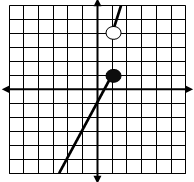 	Example:Evaluating a Piecewise Function AlgebraicallyExample 1:  Evaluate f(x) for each of the following.	f(x) =f(0) = f(2) = f(4) =Example 2:  Evaluate f(x) for each of the following.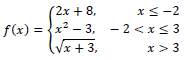 f(-4) = f(6) = f(-2) = f(0) = You Try!  Evaluate f(x) for each of the following.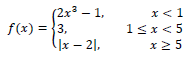 f(8) =  f(0) =  f(4) =  f(5) =  Evaluating a Piecewise Function GraphicallyExample 3:  Evaluate f(x) for each of the following.You Try!  Evaluate f(x) for each of the following.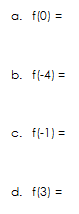 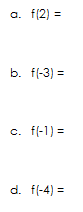 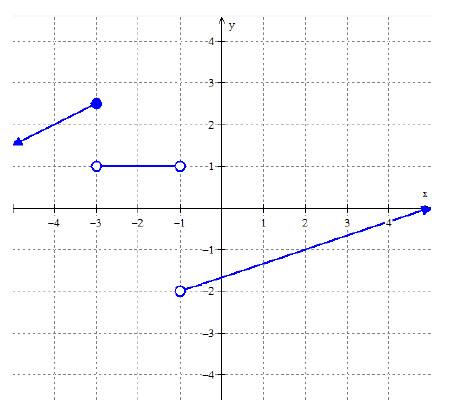 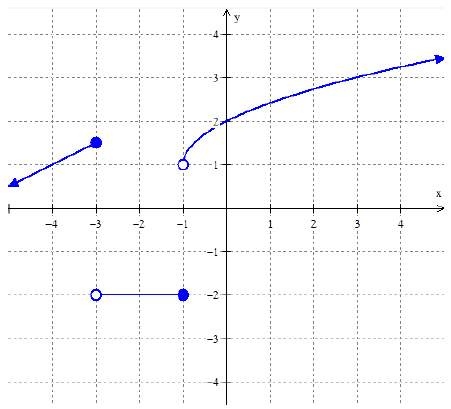 Graphing Piecewise FunctionsExample 4:  Graph the following piecewise function.Example 5:  Graph the following piecewise function.You Try!  Graph the following piecewise function. 